Spoločnosť ProTech Service, s.r.o. realizovala projekt s názvom „Inovatívne nástroje z monokryštalického diamantu (MKD)a diamantové nanovrstvy (DLC)“, ktorého hlavným cieľom bolo zabezpečenie a inštalácia kompletnej progresívnej technologickej linky pre výrobu nástrojov z monokryštalického diamantu a povlakovacieho stroja na diamantové nanovrstvy. Strategickým cieľom bolo zavedenie úplnej výrobnej technológie, ktorá bola spoločne zosúladená do jednotlivých harmonických celkov a pripravená ihneď po odovzdaní a zaškolení k produkcii vysoko kvalitných mikronástrojov a povlakov v predpísanej kvalite a požadovanom termíne. Zavedením tejto vysoko inovatívnej, modernej technológie do výroby došlo k zníženiu technologickej medzery SR.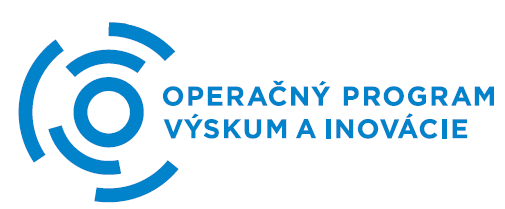 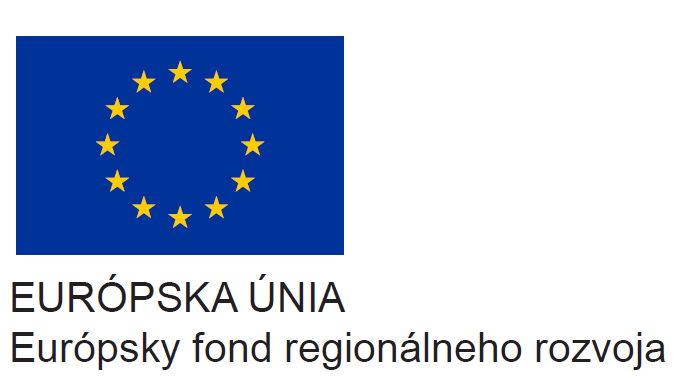 